H.013842 Parcel 3-5 Photographs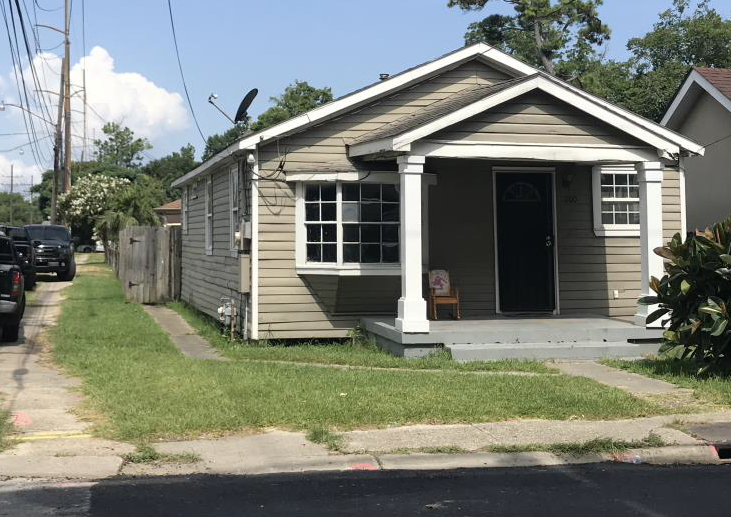 Photo of Front Elevation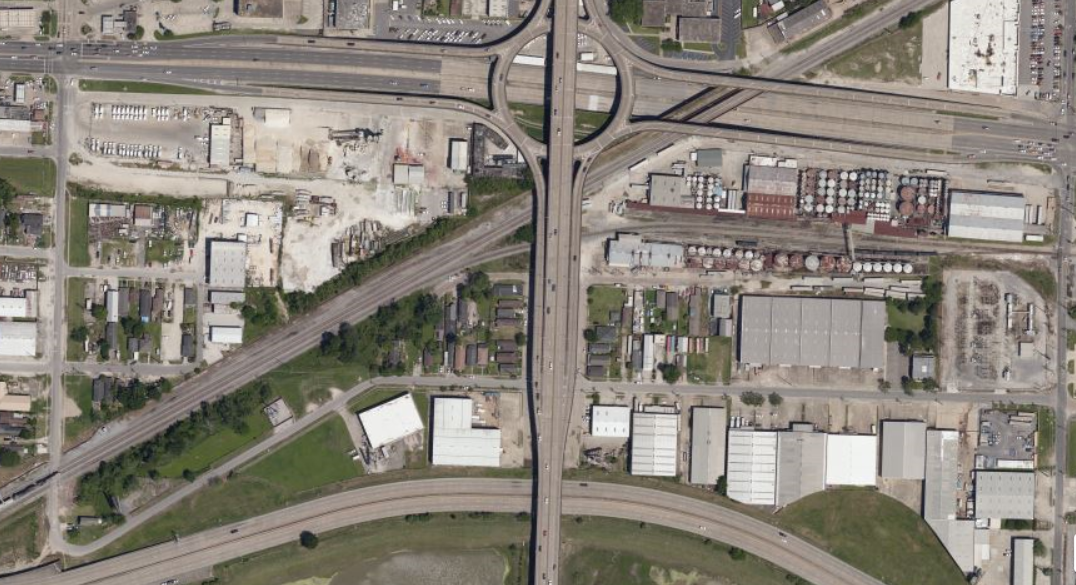 Area and location of the property.